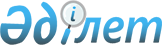 Об утверждении ставок туристского взноса для иностранцев по Баянаульскому району на 2024 годРешение Баянаульского районного маслихата Павлодарской области от 27 марта 2024 года № 131/17. Зарегистрировано в Департаменте юстиции Павлодарской области 28 марта 2024 года № 7524-14
      В соответствии с пунктом 2-10 статьи 6 Закона Республики Казахстан "О местном государственном управлении и самоуправлении в Республике Казахстан", приказом Министра культуры и спорта Республики Казахстан от 14 июля 2023 года № 181 "Об утверждении Правил уплаты туристского взноса для иностранцев", Баянаульский районный маслихат РЕШИЛ:
      1. Утвердить ставки туристского взноса для иностранцев по Баянаульскому району на 2024 год в местах размещения туристов, за исключением хостелов, гостевых домов, арендного жилья в размере 0 (ноль) процентов от стоимости пребывания.
      2. Настоящее решение вводится в действие по истечении десяти календарных дней после дня его первого официального опубликования.
					© 2012. РГП на ПХВ «Институт законодательства и правовой информации Республики Казахстан» Министерства юстиции Республики Казахстан
				
      Председатель Баянаульского районного маслихата 

Р. Мукашев
